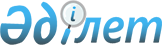 Об утверждении мест размещения нестационарных торговых объектов на территории Аулиекольского района
					
			Утративший силу
			
			
		
					Постановление акимата Аулиекольского района Костанайской области от 11 апреля 2018 года № 54. Зарегистрировано Департаментом юстиции Костанайской области 2 мая 2018 года № 7733. Утратило силу постановлением акимата Аулиекольского района Костанайской области от 1 апреля 2020 года № 41
      Сноска. Утратило силу постановлением акимата Аулиекольского района Костанайской области от 01.04.2020 № 41 (вводится в действие по истечении десяти календарных дней после дня его первого официального опубликования).
      В соответствии с подпунктом 4-2) пункта 1 статьи 31 Закона Республики Казахстан от 23 января 2001 года "О местном государственном управлении и самоуправлении в Республике Казахстан", пунктом 50-1 приказа исполняющего обязанности Министра национальной экономики Республики Казахстан от 27 марта 2015 года № 264 "Об утверждении Правил внутренней торговли" (зарегистрировано в Реестре государственной регистрации нормативных правовых актов № 11148), акимат Аулиекольского района ПОСТАНОВЛЯЕТ:
      1. Утвердить места размещения нестационарных торговых объектов на территории Аулиекольского района, согласно приложению к настоящему постановлению.
      2. Государственному учреждению "Отдел предпринимательства акимата Аулиекольского района" обеспечить:
      1) государственную регистрацию настоящего постановления в территориальном органе юстиции;
      2) в течение десяти календарных дней со дня государственной регистрации настоящего постановления направление его копии в бумажном и электронном виде на казахском и русском языках в Республиканское государственное предприятие на праве хозяйственного ведения "Республиканский центр правовой информации" для официального опубликования и включения в Эталонный контрольный банк нормативных правовых актов Республики Казахстан;
      3) размещение настоящего постановления на интернет-ресурсе акимата Аулиекольского района после его официального опубликования.
      3. Контроль за исполнением настоящего постановления возложить на заместителя акима Аулиекольского района по социальным вопросам.
      4. Настоящее постановление вводится в действие по истечении десяти календарных дней после дня его первого официального опубликования. Места размещения нестационарных торговых объектов на территории Аулиекольского района
					© 2012. РГП на ПХВ «Институт законодательства и правовой информации Республики Казахстан» Министерства юстиции Республики Казахстан
				
      Аким района

Ж. Таукенов
Приложение к
постановлению акимата
от 11 апреля 2018 года № 54
№ п/п
Наименование населенного пункта
Места размещения
1
село Аулиеколь
Улица имени Шақшақ Жәнібек батыра 29

Улица Байтурсынова 14 А

Улица Алтынсарина 2 А
2
Аманкарагайский сельский округ село Аманкарагай
Улица Вокзальная

Улица Новая

Улица 60 лет Октября 

96 км автотрассы Костанай-Сурган 

87 км автотрассы Костанай-Сурган 
3
Аманкарагайский сельский округ село Лесное
Улица № 1 
4
Аманкарагайский сельский округ село Озерное
Улица № 1 
5
поселок Кушмурун 
Улица Кавкетаева 4 
6
село Кирова
Улица № 2 
7
Диевский сельский округ село Диевка 
Улица Абая 
8
Диевский сельский округ село Ушкарасу
Улица № 1 
9
Диевский сельский округ село Косколь
Улица № 1
10
Новонежинский сельский округ село Новонежинский
Улица Студенческая 
11
Новонежинский сельский округ село Лаврентьевка
Улица № 1 
12
Новонежинский сельский округ село Калинин
Улица № 1 
13
Новоселовский сельский округ село Новоселовка
Улица Ленина № 22
14
Новоселовский сельский округ село Кургуус
Улица № 2 
15
Новоселовский сельский округ село Аккудук 
Улица № 3 
16
Новоселовский сельский округ село Сосновка
Улица № 4 
17
Черниговский сельский округ село Черниговка 
Улица Ленина № 31
18
Черниговский сельский округ село Харьковка
Улица № 1 
19
Черниговский сельский округ село Дузбай 
Улица Новая 
20
Казанбасский сельский округ село Октябрьское 
Улица Ленина № 9
21
Казанбасский сельский округ село Казанбасы 
Улица Вокзальная № 5
22
Казанбасский сельский округ село Баганалы 
Улица Центральная № 12 
23
Казанбасский сельский округ село Дангербай
Улица Центральная № 10
24
Казанбасский сельский округ село Каракалпак
Улица Центральная № 9 
25
Москалевский сельский округ село Москалевка 
Улица Наметова 
26
Москалевский сельский округ село Жалтырколь
Улица Пикулева
27
село Тимофеевка
Улица Нечепуренко 
28
Сулукольский сельский округ село Юльевка
Улица Баймагамбетова 
29
Сулукольский сельский округ село Федосеевка
Улица Школьная 
30
Сулукольский сельский округ село Чили
Улица Школьная 
31
село Первомайское
Улица Советская № 38

улица Советская № 29 
32
село Косагал
Улица Юбилейная 
33
село Коктал
Улица № 1 
34
село К. Тургымбаева 
Улица Абая